Приказ30.04.2020                                                                                                                           № 47Об организованном окончании 2019-2020 учебного года в МБОУ «Чадукасинская ООШ»   На основании статьи 28 Федерального закона от 29.12.2012 г.№ 273 – ФЗ « Об образовании в Российской Федерации» , письма Министерства просвещения России  от 08.04.202 г. № ГД -161/04, в соответствии с рекомендациями, направленными письмом Министерства образования и молодежной политики Чувашской Республики от 30.04.2020 года № 02/ 13-5776 о работе образовательных организаций после 1 мая, приказа отдела образования администрации Красноармейского района от 30.04.2020 № 78 «О порядке окончания 2019-2020 учебного года в общеобразовательных учреждениях Красноармейского района», Положения об электронном обучении и использовании дистанционных образовательных технологий при реализации образовательных программ от 26.03.2020 № 30 в целях создания качественных условий для организованного окончания 2019-202 учебного года и проведения государственной итоговой аттестации обучающихся , освоивших образовательные программы основного общего образования, в сложившихся условиях угрозы распространения новой коронавирусной инфекции на территории Красноармейского района, с годовым календарным графиком на 2019-2020 учебный год МБОУ «Чадукасинская ООШ»ПРИКАЗЫВАЮ:1.Завершить 2019-2020 учебный год :- для учащихся 1- 8 классов -15 мая, - для учащихся 9 класса – 25 мая2.Обучение в периоды с 1 по 5 мая, с 9 по 11 мая не проводить и внести изменения в годовой календарный график,3.Продолжить обучение в дистанционном формате 6,7,8 мая 2020 года, а также с 12 мая 2020 года до завершения учебного года, при необходимости предусмотреть возможность оказания консультаций учащимся и их родителям в период 6,7 и 8 мая;4.Учителям –предметникам:- предусмотреть направление  заданий заранее ( в соответствии с расписанием на 6,7,8 мая) и предоставить возможность учащимся рационально спланировать работу в домашних условиях с учетом сложности учебных предметов, форм и объема заданий и предоставлять ответы в удобное для учащихся время;- использовать различные методы организации учебной деятельности, в том числе не требующие постоянного контроля знаний ( проектная деятельность, самостоятельная работа с литературными источниками и т.д.);- контроль усвоения материала и проверку выполнения заданий проводить после 11 мая;- минимизировать объем знаний по таким предметам, как физическая культура, ОБЖ, технология, родной язык, родная литература, литературное чтение на родном языке, музыка, ИЗО, основы религиозных культур и светской этики, основы духовно- нравственной культуры народов России;-не допускать перезагрузки учащихся, обеспечив возможность освоения учебного материала в удобном темпе;- выставить итоговые отметки за учебный год во 1-8 классах – до 15 мая - выставить итоговые отметки за учебный год в 9 классе  – до 25 мая- сдать отчеты по итогам 2019-202 учебного года не позднее 30 мая 2020 года.5.Организовать и провести промежуточную аттестацию по итогам учебного года во 2–8-хклассах в особом порядке:                                                                                                                    - не проводить годовые письменные работы;                                                                                              - провести промежуточную аттестацию за четвертую четверть в форме текущего контроля успеваемости и выставить отметки за четверть по каждому учебному предмету на основании отметок, имеющихся в классном журнале на дату окончания 2019/20 учебного года, указанную в пункте 1 настоящего приказа;- определить годовые отметки по каждому учебному предмету как среднее арифметическое четвертных отметок и выставить их в журнал успеваемости6. Классным руководителям -предоставить анализ воспитательной работы по итогам 2019-2020 учебного года не позднее 30 мая 2020 года;- заполнить личные дела учащихся 1-8 классов до 30 мая 2020 года.7. Педагогические советы провести в онлайн- режиме с применением дистанционных технологий с 13.00 по московскому времени- о переводе учащихся 1-8 классов -18 мая 2020 г.;- о допуске учащихся 9 класса к итоговой аттестации – 25 мая 2020 г.- по итогам года – 15 июня 2020 г.8. Старшей вожатой Яковлевой Р.И.  с 15.05.2020 до 25.05.2020 продолжить реализовывать программы внеурочной деятельности, дополнительные  общеразвивающие программы, а также программы воспитания, в том числе посвященные Году памяти и славы.9. Всему педагогическому коллективу руководствоваться данным приказом при организации работы с 1 мая 2020 года до завершения учебного года.10. Владимировой З.В., заместителю директора по УВР , ознакомить с настоящим приказом всех учителей в день его подписания путем направления по телекоммуникационным каналам связи и установкой на сайте школы.11. Контроль над исполнением настоящего приказа оставляю за собой.                            Директор                                                                     М.М. Журавлева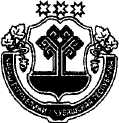 Муниципальное бюджетное общеобразовательное учреждение  «Чадукасинская основная общеобразовательная школа» Красноармейского района  Чувашской РеспубликиЧăваш РеспубликинКрасноармейски районĕнчипĕтĕмĕшле тĕп пĕлÿ параканмуниципаллă бюджетлă вĕренÿ учрежденийĕ«Чатукассинчи пĕтĕмĕшле тĕп пĕлÿ паракан шкул»ул. 40 лет Победы, д. 2, д. Чадукасы, Красноармейский район, Чувашская Республика, 429623, телефон: 8(83530) 39-2-28,    e-mail: chadukoosh@mail.ru,  www: http://www.chaduk-krarm.edu.cap.ruИНН 2109001503, КПП 210901001,   р/с 40701810997061000496 отделение НБ Чувашская Республика г. Чебоксары, БИК 049706001ул. 40 лет Победы, д. 2, д. Чадукасы, Красноармейский район, Чувашская Республика, 429623, телефон: 8(83530) 39-2-28,    e-mail: chadukoosh@mail.ru,  www: http://www.chaduk-krarm.edu.cap.ruИНН 2109001503, КПП 210901001,   р/с 40701810997061000496 отделение НБ Чувашская Республика г. Чебоксары, БИК 049706001ул. 40 лет Победы, д. 2, д. Чадукасы, Красноармейский район, Чувашская Республика, 429623, телефон: 8(83530) 39-2-28,    e-mail: chadukoosh@mail.ru,  www: http://www.chaduk-krarm.edu.cap.ruИНН 2109001503, КПП 210901001,   р/с 40701810997061000496 отделение НБ Чувашская Республика г. Чебоксары, БИК 049706001